3GPP TSG-RAN WG4 Meeting # 97-e 														   R4-20xxxxxElectronic Meeting, 2nd -13th Nov., 2020Agenda item:			10.23Source:	Moderator (CATT)Title:	Email discussion summary for [97e][126] NR_LTE_V2X_PC5_combosDocument for:	InformationIntroductionIn RAN#88e meeting, the WI, band combinations for con-current operation of NR/LTE Uu bands/band combinations and one NR/LTE V2X PC5 band, was approved. From the last meeting on, it is expected to bring request of specific band combinations and also to specify the UE RF requirements if required. This email discussion summary will further discuss some general issues of V2X con-current operation, associated TPs and CRs.The candidate targets of this email discussion for 1st round and 2nd round:1st roundCompanies to provide comments on the general issues of V2X con-current operation, associated TPs and CRs.Assign the corresponding WF after the 1st round discussion if needed.2nd roundCapture the agreements and open issues if any in WF and further discuss the WF.Recommend the final status of the WF if any, associated TPs and CRs.Topic #1: General issues of con-current operationCompanies’ contributions summaryOpen issues summarySub-topic 1-1: UE RF architectureIssue 1-1-1: UE RF architectureProposalsOption 1: Capture the following RF architecture with separate antennas proposed in R4-2015561 in TR 37.875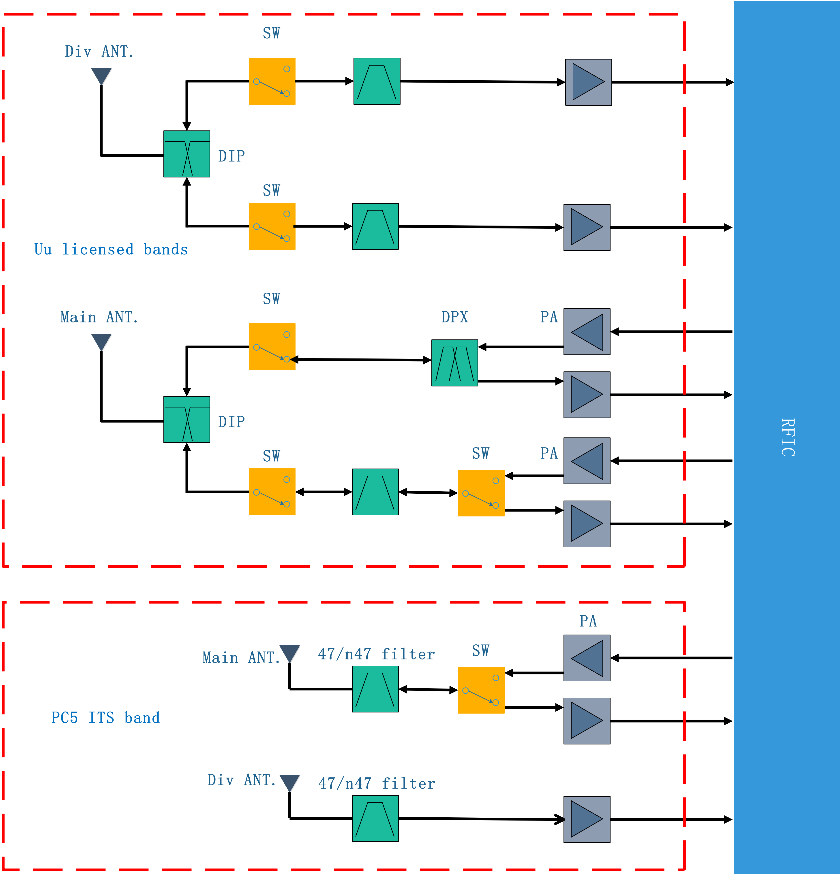 Figure 5.1.1-1 NR V2X band combinations RF architecture with separate antennasOther options are not precluded.Recommended WFNeed more discussion.Issue 1-1-2: Shared antenna architecture or separate antenna architectureProposalsOption 1: Prioritize to use separate antenna architecture like LTE V2X band combinations. The shared antenna architecture can be used for the specific band combination where the bands are closely located.Other options are not precluded.Recommended WFNeed more discussion.Sub-topic 1-2: Filter performanceIssue 1-2-1: Filter performance for band n47/47ProposalsOption 1: Capture the following filter performance for band 47/n47 proposed in R4-2015561 in TR 37.875.Table 5.1.1-1 Filter performance for band n47/47Other options are not precluded.Recommended WFNeed more discussion.Sub-topic 1-3: ΔTIB,c and ΔRIB,cIssue 1-3-1: ΔTIB,c and ΔRIB,c for band 47/n47ProposalsOption 1: Adopt ΔTIB,c and ΔRIB,c on Uu band instead of SL band.Other options are not precluded.Recommended WFNeed more discussion.Companies views’ collection for 1st round Open issuesCRs/TPs comments collectionMajor close-to-finalize WIs and Rel-15 maintenance, comments collections can be arranged for TPs and CRs. For Rel-16 on-going WIs, suggest to focus on open issues discussion on 1st round.Summary for 1st round Open issues Moderator tries to summarize discussion status for 1st round, list all the identified open issues and tentative agreements or candidate options and suggestion for 2nd round i.e. WF assignment.Recommendations on WF/LS assignment CRs/TPsModerator tries to summarize discussion status for 1st round and provides recommendation on CRs/TPs Status update Discussion on 2nd round (if applicable)Companies views’ collection for 2st round Open issues CRs/TPs comments collectionSummary on 2nd round (if applicable)Moderator tries to summarize discussion status for 2nd round and provided recommendation on CRs/TPs/WFs/LSs Status update suggestion T-doc numberCompanyProposals / ObservationsR4-2014421CATTDiscussion on Rel-17 band combinations for Uu and V2X con-current operationProposal 1: Prioritize to use separate antenna architecture like LTE V2X band combinations. The shared antenna architecture can be used for the specific band combination where the bands are closely located. Proposal 2: For band combinations between Uu and SL, it is preferred to put the relaxation of configured output power and reference sensitivity on Uu band instead of SL band.R4-2014425CATTRevised WID for V2X band combinationR4-2015561Huawei, HiSiliconTP for TR 37.875: adding some UE RF study for NR V2X band combinationsR4-2014422CATTTP on V2X_n40A-n47A coexistence studyR4-2014423CATTCR for TS 38.101-1, Introduce new band combination of V2X_n39A-n47A and V2X_n40A-n47AR4-2014424CATTCR for TS 38.101-3, Introduce new band combination of V2X_39A-n47A, V2X_n39A-47A,V2X_40A-n47A and V2X_n40A-47AFilterIL [dB]IL [dB]Min Attenuation [dB] @Min Attenuation [dB] @Min Attenuation [dB] @FilterNominalWorst Case410-2690
MHz3300-4200
MHz4400-5000
MHzn47/47 (5855-5925 MHz)1.22> 35> 32> 30CompanyCommentsCR/TP numberComments collectionR4-2015561(TP for TR 37.875: adding some UE RF study for NR V2X band combinations)R4-2015561(TP for TR 37.875: adding some UE RF study for NR V2X band combinations)R4-2015561(TP for TR 37.875: adding some UE RF study for NR V2X band combinations)R4-2014422(TP on V2X_n40A-n47A coexistence study)R4-2014422(TP on V2X_n40A-n47A coexistence study)R4-2014422(TP on V2X_n40A-n47A coexistence study)R4-2014423(CR for TS 38.101-1, Introduce new band combination of V2X_n39A-n47A and V2X_n40A-n47A)R4-2014423(CR for TS 38.101-1, Introduce new band combination of V2X_n39A-n47A and V2X_n40A-n47A)R4-2014423(CR for TS 38.101-1, Introduce new band combination of V2X_n39A-n47A and V2X_n40A-n47A)R4-2014423(CR for TS 38.101-1, Introduce new band combination of V2X_n39A-n47A and V2X_n40A-n47A)R4-2014424(CR for TS 38.101-3, Introduce new band combination of V2X_39A-n47A, V2X_n39A-47A,V2X_40A-n47A and V2X_n40A-47A)R4-2014424(CR for TS 38.101-3, Introduce new band combination of V2X_39A-n47A, V2X_n39A-47A,V2X_40A-n47A and V2X_n40A-47A)R4-2014424(CR for TS 38.101-3, Introduce new band combination of V2X_39A-n47A, V2X_n39A-47A,V2X_40A-n47A and V2X_n40A-47A)Status summary Sub-topic#1Tentative agreements:Candidate options:Recommendations for 2nd round:WF/LS t-doc Title Assigned Company,WF or LS leadCR/TP numberCRs/TPs Status update recommendation  XXXBased on 1st round of comments collection, moderator can recommend the next steps such as “agreeable”, “to be revised”CompanyCommentsCR/TP numberComments collectionCR/TP/LS/WF numberT-doc  Status update recommendation  XXXBased on 2nd round of comments collection, moderator can recommend the next steps such as “agreeable”, “to be revised”